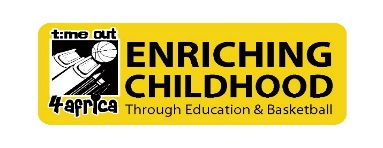 The mission of the Timeout 4Africa Foundation is to enrich childhood through basketball and education.Since 2009, the Timeout 4Africa Foundation has hosted basketball camps in Nigeria.  During the camp week, children learn basketball skills, followed by competitive games at the end of two weeks. Participants are awarded t-shirts, trophies, sneakers, basketballs, and school supplies.  Students also engage in learning additional skills and playing basketball throughout the year.  Timeout 4Africa Education and Sports FoundationBasketball Clinic for 500 School Kids in Nigeria Global Giving Project Budget for 2019Time Out 4Africa Program OverviewWhat: Annual Jomirota Basketball and Life Clinic When: 1st Week of NovemberWhere: Minna Township Stadium Complex, Minna NigeriaCamp Overview:3-day event - Over 500 student participants between the ages of 5 and 18 drawn from across 25 local governments of the State.  Overall costs cover t-shirts for participants and parents, refreshments for all participants, school supplies, shoes, metals, trophies, and coach’s stipend.Day 1Preliminary rounds for 3 on 3 contests, free throw contest, & 3-pointer contest for junior (ages 10-14) and senior participants (ages 14-18).Secondary School MatchesDay 2	Finals from all events from Day 1Day 3	Grand Finale 3 age groups5-910-1415-18300 kids receive school supplies, participate in basketball instructional clinics conducted by 20 national/international coaches, and prizes and metals are awarded.Monthly after school tutorial and clinics for small groups in participating Primary Schools and Secondary SchoolsGirls only clinicsCo-ed clinicsBi-yearly community involvement day Repairs to existing dilapidated basketball courtsIncrease community involvement and awareness of excising programs   Project ComponentCostEducation Materials (Books/School Supplies)$2180Uniforms, T-Shirts, Trophies$5100Coach’s Travel Expenses (Air, Ground, Transportation, and Lodging)$4500Student Athletic Scholarships$2300Basketball Court Renovation $12,600Supply Shipping, Custom Duties, Ground Transportation for Supplies $5760Staff and Office Expenses$3800Annual Basketball Clinics and Camps$5580Total$41,820